О внеочередной проверкетребований охраны труда ИЕНиМВ соответствии с Постановлением профсоюзного комитета № 5-2 от 22.09.2021г. для проведения внеочередной проверки требований охраны труда в ИЕНиМ была создана комиссия в составе: Лисиенко Д. Г. – председатель, Хоменко А. О. – зам. председателя, члены комиссии Солошенко Д. М. и Чусова Л. А.  По материалам проверки был составлен Акт для организации работ по устранению выявленных нарушений. Заслушав и обсудив отчет о результатах проверки заместителя председателя комиссии Хоменко А.О., профсоюзный комитет ПОСТАНОВЛЯЕТ:1.	Принять к сведению отчет комиссии по результатам внеочередной проверки требований охраны труда в ИЕНиМ (Приложение АКТ проведения внеплановой проверки требований охраны труда в Институте естественных наук и математики УрФУ).2.	Отметить:•	Недостаточность действий администрации по устранению реальных нарушений требований охраны труда, электробезопасности, работе с сосудами под давлением и пожарной безопасности в учебных и научных лабораториях института;•	Недостаточность контроля за санитарным состоянием и захламленностью учебных и научных аудиторий, создающих реальную угрозу травмирования сотрудников и возникновения пожара, недопустимость приема пищи на рабочих местах сотрудников в химических лабораториях;•	Директора департаментов и заведующие кафедрами не отслеживают состояние ввода в эксплуатации помещений, не планируют данную работу и финансовые средства для организации работ в лабораториях.3.	Подготовить план устранения нарушений, выявленных в ходе проверки. Отв. директор ИЕНиМ Рогожин С.А., уполномоченный по ОТ Лопухова Н.Н. Сроки: до 01.12.2022 г.4.	Рекомендовать администрации ИЕНиМ:•	Организовать совместно с уполномоченным по охране труда систему контроля за качеством проведения 1-й и 2-й ступеней административно-общественного контроля охраны труда, обратив особое внимание на санитарное состояние и захламленность учебных и научных лабораторий;•	Провести внеочередное обучение и проверку знаний требований охраны труда руководителей и ответственных лиц подразделений за охрану труда;•	Организовать в институте комиссию по проверке знаний по электробезопасности в составе 5 человек, прошедших аттестацию по электробезопасности на III группу в комиссии по электробезопасности УрФУ;•	Организовать обучение и проверку знаний требований электробезопасности заведующих кафедр и ответственных лиц кафедр за электробезопасность на III группу;•	Организовать в профильных подразделениях обучение и проверку знаний по работе с сосудами под давлением (газовые баллоны), а также контроль за их безопасной эксплуатацией.5. Контроль за выполнением постановления возложить на заместителя председателя ППО работников УрФУ Общероссийского Профсоюза образования Хоменко А. О. Председатель ППО                                                                                   Л.Л. Кузинаработников УрФУ Общероссийского Профсоюза образования Приложение.АКТпроведения внеплановой проверки требований охраны труда в Институте естественных наук и математики УрФУКомиссия, созданная в соответствии с Постановлением профсоюзного комитета № 5-2 от 22.09.2021г. об устранении нарушений требований охраны труда в ИЕНиМ, в составе: Лисиенко Д. Г. – председатель, Хоменко А. О. – зам. председателя, члены комиссии Солошенко Д. М., Чусова Л. А., проводила с 24 по 28 октября 2022 года проверку объектов Института естественных наук и математики совместно с комиссией УрФУ по административно-общественному контролю 3-й ступени.В ходе проверки выявлены следующие нарушения:Департамент наук о Земле и космосе:В химических лабораториях отсутствуют средства индивидуальной защиты для работ с кислотами и другими едкими веществами;Не ведется учет приёма и выдачи кислот и других веществ, являющихся прекурсорами. Отсутствуют журналы контроля выдачи и расхода прекурсоров.Опасные и едкие вещества находятся в открытом доступе в вытяжных шкафах.Химические лаборатории не оборудованы устройствами для промывки глаз и кожного покрова от попадания едких веществ.Помещения лабораторий 472а, 472б, 453а не сданы в эксплуатацию, лаборатории 453а и 457 были введены в эксплуатацию до 2017 года в настоящее время документация не обновлена.Отсутствуют протоколы проверки эффективности работы приточно-вытяжной вентиляции.В журнале проверки знаний сотрудников департамента на 1 группу по электробезопасности расписался ответственный, который не прошёл проверку знаний с присвоением III группы по электробезопасности. Кафедра астрономии, геодезии и мониторинга окружающей среды:Не в полном объеме заполнены журналы инструктажей по охране труда на рабочих местах;Не в полном объеме заполнены листы инструктажей студентов и обучающихся при проведении лабораторных занятий;Лаборатории и помещения с установленным оборудованием кафедры не введены в эксплуатацию.Не заполнен журнал проверки знания сотрудников кафедры на 1 группу по электробезопасности.В научной лаборатории астрохимических исследований установлен незакрепленный баллон с азотом, сотрудники не прошли обучение безопасной работе с сосудами под давлением и не прошли аттестацию на III группу по электробезопасности. Помещение лаборатории не сдано в эксплуатацию.Помещения ИБЦ-4, ИБЦ-5 + криогенной лаборатории захламлены, электрораспределительные щиты не закрыты на замки, отсутствуют однолинейные схемы электроснабжения, отсутствуют СИЗ защиты от поражения электротоком (диалектические ковры и диэлектрические перчатки).Кафедра медицинской биохимии и биофизики:Не проведено обучение и проверка знаний у ответственного за электробезопасность и лаборантов на III группу электробезопасности.Не ведется учет приёма и выдачи кислот и других веществ, являющихся прекурсорами. Отсутствуют журналы контроля.Шкафы с едкими кислотами и опасными органическим веществами не закрыты на замок.Химические лаборатории не оборудованы устройствами для промывки глаз и кожного покрова от попадания едких веществ.Помещения учебных лабораторий кафедры (601, 604, 611, 610, 602, 703) не введены в эксплуатацию.Нет действующих актов лабораторного контроля эффективности приточно-вытяжной вентиляции.Не проведена проверка знаний по безопасности работы сотрудников с опасными, токсичными, едкими веществами и прекурсорами.Коуровская астрономическая обсерватория:Сотрудники котельной не обучены безопасной работе с сосудами под давлением.Сотрудники не прошли обучение и проверку знаний по электробезопасности.Департамент фундаментальной и прикладной физики:Электрощиты не закрыты на замки, есть прямой доступ до фазных выключателей в электрощите.В учебных лабораториях на щитках отсутствуют знаки безопасности и однолинейные электрические схемы.Лаборанты физических учебных лабораторий не прошли обучение и проверку знаний с присвоением III группы по электробезопасности.Учебные лаборатории 375, 369, 364, 258а и компьютерный класс (Диалог) не введены в эксплуатацию.В ауд. 364 у ряда учебных электроустановок отсутствуют корпуса у понижающих трансформантов и открыт доступ к фазным клеммам 220В.В ауд. 365 на полу лежит линолеум с дырами, что может привести к опасности падения из-за запинания студентов и сотрудников.Учебные аппараты подключены к сети 220 вольт проводами с одинарной изоляцией с неисправными вилками, корпуса которых замотаны изолентой.Отсутствует лабораторный контроль сопротивления цепи фаза-ноль (зануления), сопротивления изоляции и сопротивления заземления.Отдел оптоэлектроники и полупроводниковой техники:Научные лаборатории 231, 229, 124, 109, 103 не сданы в эксплуатацию.В лаборатории 229 у установки вакуумно-плазменного напыления открыты панели корпуса в высоковольтной части установки и подключен самодельным патрубком незакрепленный баллон с кислородом (использование горючих и взрывоопасных газов в помещениях запрещено). Рядом установлены незакрепленные баллоны с инертными газами.В аудитории 231 установлено самодельное оборудование.В лаборатории лазерных исследований установлен лазер 4 класса без установки систем ограждений и защиты. Отсутствуют карточки выдачи СИЗ защиты глаз для сотрудников. Выявлено сильное захламление рабочих мест, создающее реальную угрозу травмирования и пожара.Кафедра магнетизма и магнитных наноматериалов:В лаборатории магнетизма установлены незакрепленные баллоны с инертным газом.Сотрудники не прошли обучение и аттестацию на работу с сосудами под давлением.Сотрудник лаборатории не прошёл обучение и проверку знаний на III группу по электробезопасности.Кафедра физики конденсированного состояния и наноразмерных систем:Захламленность рабочих помещений, создающая реальную угрозу травмирования и пожара.Лаборатории 172, 162, 158б, 164 не введены в эксплуатацию.Отдел химического материаловедения:Учебные и научные лаборатории кафедры не введены в эксплуатацию.В учебной лаборатории 302 едкие и токсичные вещества находятся в открытом доступе, а не закрыты в шкафах на ключ. Сильная захламленность помещения, создающая реальную угрозу травмирования и пожара. Прием пищи осуществляется на одном столе с банками, содержащими химические реактивы. Раковины забиты пузырьками из-под химических реактивов. Средства защиты глаз, рук и органов дыхания не находятся в открытом доступе. Отсутствует учет приема и выдачи прекурсоров.Химические лаборатории не оборудованы устройствами для промывки глаз и кожного покрова от попадания едких веществ.В подвальном помещении 08 расположены самодельные муфельные печи с температурой нагрева более 1000 градусов С. У всех печей открыты и не заизолированы провода системы нагрева (220 В), отсутствует эффективная вытяжная вентиляция, отсутствуют экран защиты от инфракрасного излучения. Помещение захламлено, существует реальная угроза травмирования и пожара.В ауд. 406 установлены самодельные печи с температурой нагрева выше 1000 гр. С., с питанием от открытых и не заизолированных проводов. Сильное захламление помещения. Около печи стоит сосуд с жидким азотом. Средства защиты при работе с жидким азотом также отсутствуют.В ауд. 410 также присутствуют печи с открытыми токовводами. Чайник стоит рядом с емкостью с соляной кислотой.Кафедра аналитической химии:Лаборатории кафедры не сданы в эксплуатацию.Все учебные и научные химические лаборатории не оборудованы устройствами для промывки глаз и кожного покрова от попадания едких веществ.Допуск студентов к самостоятельной работе с опасными химическими веществами без контроля сотрудника кафедры.Отсутствует учет и контроль поступления и расхода опасных химических веществ и прекурсоров.Едкие кислоты хранятся в открытом доступе, а не в шкафах закрытые на ключ.В лаборатории 309 установлены не закрепленные баллоны с инертными газами.Сотрудники не прошли обучение и проверку знаний по безопасной работе с сосудами под давлением.Кафедра органической химии и химии высокомолекулярных соединений:Лаборатории кафедры не введены в эксплуатацию.Аудитории 411 и 415 сильно захламлены, создается угроза травмирования.Сливы отработанных химических реактивов не вывозятся.В аудитории 415 не работает вытяжка в вытяжном шкафе из-за выхода из строя электродвигателя.Кафедра биоразнообразия и биологии:В ауд. 473а хранятся трупные материалы и образцы организмов, сильный запах из-за отсутствия вытяжки и работающей системы естественной вентиляции.Институт математики и компьютерных наук. учебный корпус: ул. Тургенева, 4 Отсутствует система обучения и проверки знаний по электробезопасности.Отсутствует документация о проверке систем зануления и изоляции проводов.Во многих помещениях провода электропитания офисной техники и удлинители размещены на полу без использования кабель-каналов.Первая и вторая ступень административно-общественного контроля проводится формально, замечаний по итогам не бывает. На кафедрах Теоретической и математической физики, Алгебры и фундаментальной информатики, Высокопроизводительных компьютерных технологий, Мат.анализа, Прикладной механики и математики установлены недостатки в ведении журнала инструктажа на рабочем месте – отсутствуют сведения об изученных инструкциях, частично отсутствуют подписи инструктируемых.На кафедре Высокопроизводительных компьютерных технологий не обновлены инструкции по охране труда.В Департаменте персонал не инструктирован, журнал инструктажа не ведется.На кафедре Мат.анализа не оформлена документация о профессиональных рисках.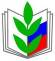 ПРОФСОЮЗ РАБОТНИКОВ НАРОДНОГО ОБРАЗОВАНИЯ И НАУКИ РОССИЙСКОЙ ФЕДЕРАЦИИ(ОБЩЕРОССИЙСКИЙ ПРОФСОЮЗ ОБРАЗОВАНИЯ)ПЕРВИЧНАЯ ПРОФСОЮЗНАЯ ОРГАНИЗАЦИЯ РАБОТНИКОВ ФГАОУ ВО«УРАЛЬСКИЙ ФЕДЕРАЛЬНЫЙ УНИВЕРСИТЕТ ИМЕНИ ПЕРВОГО ПРЕЗИДЕНТА РОССИИ Б. Н. ЕЛЬЦИНА» ПРОФЕССИОНАЛЬНОГО СОЮЗА РАБОТНИКОВ НАРОДНОГО ОБРАЗОВАНИЯ И НАУКИ РОССИЙСКОЙ ФЕДЕРАЦИИПРОФСОЮЗНЫЙ КОМИТЕТПОСТАНОВЛЕНИЕ ПРОФСОЮЗ РАБОТНИКОВ НАРОДНОГО ОБРАЗОВАНИЯ И НАУКИ РОССИЙСКОЙ ФЕДЕРАЦИИ(ОБЩЕРОССИЙСКИЙ ПРОФСОЮЗ ОБРАЗОВАНИЯ)ПЕРВИЧНАЯ ПРОФСОЮЗНАЯ ОРГАНИЗАЦИЯ РАБОТНИКОВ ФГАОУ ВО«УРАЛЬСКИЙ ФЕДЕРАЛЬНЫЙ УНИВЕРСИТЕТ ИМЕНИ ПЕРВОГО ПРЕЗИДЕНТА РОССИИ Б. Н. ЕЛЬЦИНА» ПРОФЕССИОНАЛЬНОГО СОЮЗА РАБОТНИКОВ НАРОДНОГО ОБРАЗОВАНИЯ И НАУКИ РОССИЙСКОЙ ФЕДЕРАЦИИПРОФСОЮЗНЫЙ КОМИТЕТПОСТАНОВЛЕНИЕ ПРОФСОЮЗ РАБОТНИКОВ НАРОДНОГО ОБРАЗОВАНИЯ И НАУКИ РОССИЙСКОЙ ФЕДЕРАЦИИ(ОБЩЕРОССИЙСКИЙ ПРОФСОЮЗ ОБРАЗОВАНИЯ)ПЕРВИЧНАЯ ПРОФСОЮЗНАЯ ОРГАНИЗАЦИЯ РАБОТНИКОВ ФГАОУ ВО«УРАЛЬСКИЙ ФЕДЕРАЛЬНЫЙ УНИВЕРСИТЕТ ИМЕНИ ПЕРВОГО ПРЕЗИДЕНТА РОССИИ Б. Н. ЕЛЬЦИНА» ПРОФЕССИОНАЛЬНОГО СОЮЗА РАБОТНИКОВ НАРОДНОГО ОБРАЗОВАНИЯ И НАУКИ РОССИЙСКОЙ ФЕДЕРАЦИИПРОФСОЮЗНЫЙ КОМИТЕТПОСТАНОВЛЕНИЕ ПРОФСОЮЗ РАБОТНИКОВ НАРОДНОГО ОБРАЗОВАНИЯ И НАУКИ РОССИЙСКОЙ ФЕДЕРАЦИИ(ОБЩЕРОССИЙСКИЙ ПРОФСОЮЗ ОБРАЗОВАНИЯ)ПЕРВИЧНАЯ ПРОФСОЮЗНАЯ ОРГАНИЗАЦИЯ РАБОТНИКОВ ФГАОУ ВО«УРАЛЬСКИЙ ФЕДЕРАЛЬНЫЙ УНИВЕРСИТЕТ ИМЕНИ ПЕРВОГО ПРЕЗИДЕНТА РОССИИ Б. Н. ЕЛЬЦИНА» ПРОФЕССИОНАЛЬНОГО СОЮЗА РАБОТНИКОВ НАРОДНОГО ОБРАЗОВАНИЯ И НАУКИ РОССИЙСКОЙ ФЕДЕРАЦИИПРОФСОЮЗНЫЙ КОМИТЕТПОСТАНОВЛЕНИЕ ПРОФСОЮЗ РАБОТНИКОВ НАРОДНОГО ОБРАЗОВАНИЯ И НАУКИ РОССИЙСКОЙ ФЕДЕРАЦИИ(ОБЩЕРОССИЙСКИЙ ПРОФСОЮЗ ОБРАЗОВАНИЯ)ПЕРВИЧНАЯ ПРОФСОЮЗНАЯ ОРГАНИЗАЦИЯ РАБОТНИКОВ ФГАОУ ВО«УРАЛЬСКИЙ ФЕДЕРАЛЬНЫЙ УНИВЕРСИТЕТ ИМЕНИ ПЕРВОГО ПРЕЗИДЕНТА РОССИИ Б. Н. ЕЛЬЦИНА» ПРОФЕССИОНАЛЬНОГО СОЮЗА РАБОТНИКОВ НАРОДНОГО ОБРАЗОВАНИЯ И НАУКИ РОССИЙСКОЙ ФЕДЕРАЦИИПРОФСОЮЗНЫЙ КОМИТЕТПОСТАНОВЛЕНИЕ 09 ноября 2022 г.г. Екатеринбургг. Екатеринбургг. Екатеринбург№ 7 - 3                                   Председатель комиссии____________________Лисиенко Д.Г.Заместитель председателя комиссии____________________Хоменко А.О.Члены комиссии____________________Чусова Л.А.____________________Солошенко В.М.